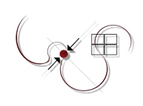 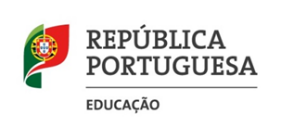 Agrupamento de Escolas Dr. Vieira de CarvalhoORÇAMENTO PARTICIPATIVO DAS ESCOLAS 2019/20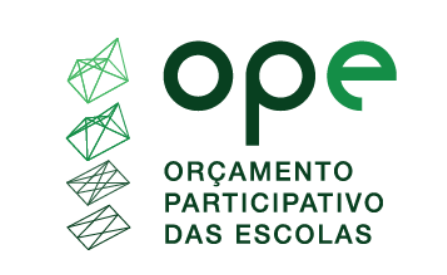 Apresentação de proposta(Via serviços administrativos)Designação_______________________________________________________________________Proponente(s) A proposta pode ser  apresentada individualmente ou por um máximo de 5 alunos_______________________________________________________________________	 Descrição  ( texto até 1000 palavras com ou sem imagem ilustrativa):Data____/____/___